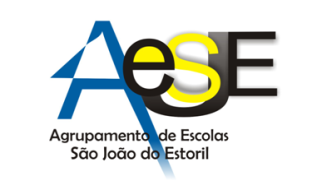 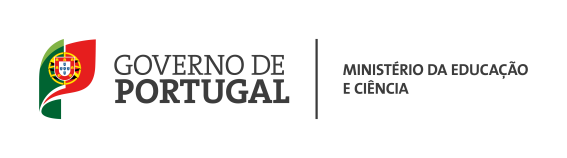 Relatório de aulas de A.P.A / Apoio / Complemento Educativo(Riscar o que não interessa)__________________________________________________________________________________________________________________________________________________________________________________________________________________________________________________________________________________________________________________________________________________________________________________________________________________________________________________________________________________________________________________________________________________________________________________________________________________________________________________________________________________________________________________________________________________________________________________________________________________________________________O(A) professor(a) responsável			     		  Data__________________________			     __________________________AlunoAnoTurmaNºNomeDisciplinaNº de aulas previstas: _____Nº de aulas assistidas: ____Actividades desenvolvidasAvaliaçãoProposta do professor responsável:Manutenção das aulasCessação das aulasJustificação